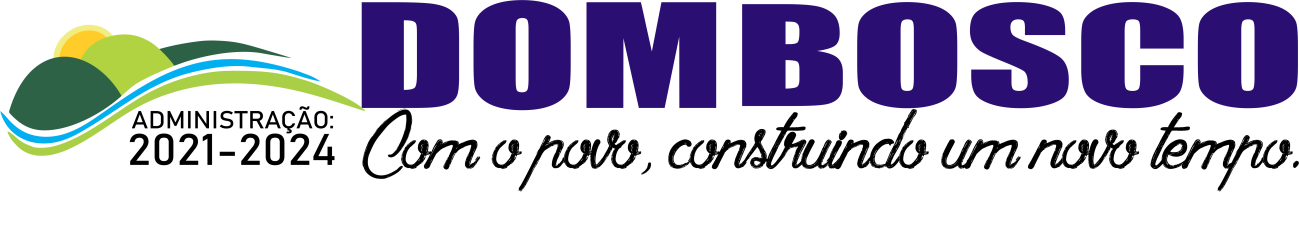 EDITAL DE PROCESSO SELETIVO SIMPLIFICADO DA SECRETARIA MUNICIPAL DE EDUCAÇÃO DE DOM BOSCO-MG Nº 002/2023.Onde se lê: 5.2 - O valor da remuneração será de R$ 2.044,24 mensais, para o cargo de Professor de Educação Básica–PEB dos Anos Iniciais e Educação Infantil. Retifica-se: 5.2 O valor da remuneração será de R$ 2.444,24 mensais, para o cargo de Professor de Educação Básica–PEB dos Anos Iniciais e Educação Infantil.  Dom Bosco - MG, 27 Dezembro de 2023._________________________________________________Eliane Aparecida Teixeira rodriguesPresidente da Comissão de Processo Seletivo______________________________________________Dorceli Gomes Pacheco dos SantosSecretária da Comissão de Processo Seletivo_________________________________________________Cristiana Maria de OliveiraMembro Efetiva da Comissão de Processo Seletivo_________________________________________________Rafaela Maria RodriguesMembro Suplente da Comissão de Processo Seletivo